Ovládanie robota pomocou gyroskopuNázov aktivity:                                     Ovládanie robota pomocou gyroskopuCieľová skupina: 7., 8., príp. 9. ročník ZŠČas:45 minCiele:Žiak dokáže vytvoriť program, ktorý bude ovládať robota pomocou zabudovaného gyroskopu v mobilePríprava, učebné pomôcky:Súprava Phiro Pro; mobilná aplikácia Pocket CodePriebeh aktivity:Naprogramuj robota tak, aby sa pohyboval bez tlačidiel, len za pomoci náklonu mobilného telefónu, príp. tabletu. Náklon sa po anglicky nazýva inclination. Žiak pracuje najmä s podmienkami. Pri náklone mobilného telefónu sa robot pohybuje tým smerom, ktorým je naklonený mobilný telefón.Výsledný program: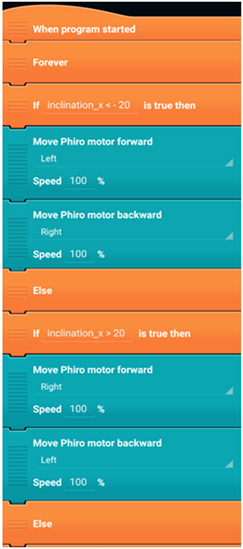 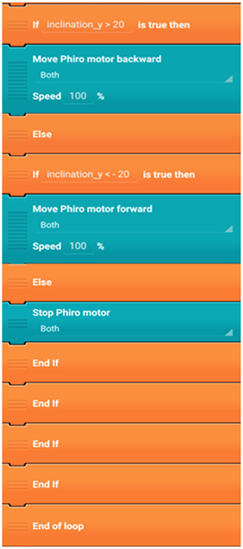 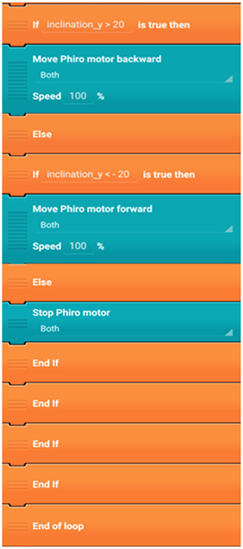 